УКРАЇНАМАЛОСТИДИНСЬКА СІЛЬСЬКА РАДАКОСТОПІЛЬСЬКОГО РАЙОНУ РІВНЕНСЬКОЇ ОБЛАСТІ/ Сьоме скликання /Код згідно з КОАТУУ 5623484600Р І Ш Е Н Н Я12  липня 2018 року                                                                                                               №169Про встановлення ставок та пільг із сплати податку на нерухоме майно, відмінне від земельної ділянки,на 2019 рікКеруючися статтею 266 Податкового кодексу України, пунктом 24 частини першої статті 26 Закону України “Про місцеве самоврядування в Україні”, Малостидинська сільська рада ВИРІШИЛА:1. Установити на території Малостидинської сільської  ради:1) ставки податку на нерухоме майно, відмінне від земельної ділянки, згідно з додатком 1;2) пільги для фізичних та юридичних осіб, надані відповідно до підпункту 266.4.2 пункту 266.4 статті 266 Податкового кодексу України, за переліком згідно з додатком 2.2. Оприлюднити рішення на дошці оголошень сільської ради або в мережі Інтернет.          3. Контроль за виконанням рішення покласти  на постійну комісію сільської ради з питань бюджету, фінансів та податкової політики.    4. Рішення від 22.12.2017 року №138 «Про встановлення податку на майно, відмінне від земельної ділянки» визнати таким, що втратило чинність.5. Рішення набирає чинності  з  01.01.2019 року.Сільський голова                                                                                                          Л.А.КорольДодаток 1
до  рішення про встановлення ставок
та пільг із сплати податку на нерухоме майно,
відмінне від земельної ділянки                                                                                                        ЗАТВЕРДЖЕНО                                                                                                  Рішенням сесії Малостидинської сільської ради 7 скликаннявід 12.07.2018 №169СТАВКИ
податку на нерухоме майно, відмінне від земельної ділянки1Ставки встановлюються на 2019 рік та вводяться в дію з 01 січня 2019 року.Адміністративно-територіальні одиниці або населені пункти, або території об’єднаних територіальних громад, на які поширюється дія рішення ради:Секретар сільської ради	                     Л.І.Хомич__________1 У разі встановлення ставок податку, відмінних на територіях різних населених пунктів адміністративно-територіальної одиниці, за кожним населеним пунктом ставки затверджуються окремими додатками.2 Класифікація будівель та споруд, код та найменування зазначаються відповідно до Державного класифікатора будівель та споруд ДК 018-2000, затвердженого наказом Держстандарту від 17 серпня 2000 р. № 507.3 Ставки податку встановлюються з урахуванням норм підпункту 12.3.7 пункту 12.3 статті 12, пункту 30.2 статті 30, пункту 266.2 статті 266 Податкового кодексу України і зазначаються десятковим дробом з трьома (у разі потреби чотирма) десятковими знаками після коми. 4 У разі визначення у рішенні про оподаткування податком на нерухоме майно, відмінне від земельної ділянки, зон адміністративно-територіальної одиниці, щодо якої приймається рішення, ставки встановлюються залежно від зони. Без урахування зони ставки зазначаються у графі “1 зона”. 5 Об’єкти нерухомості, що класифікуються за цим підкласом, звільняються/можуть звільнятися повністю або частково від оподаткування податком на нерухоме майно, відмінне від земельної ділянки, відповідно до норм підпункту 266.2.2 пункту 266.2 та пункту 266.4 статті 266 Податкового кодексу України. Код областіКод районуКод згідно з КОАТУУНайменування адміністративно-територіальної одиниці або  населеного пункту, або території об’єднаної територіальної громади561010000056234000005623484600Малостидинська сільська рада Костопільського району Рівненської областіКласифікація будівель та споруд2Класифікація будівель та споруд2Ставки податку3 за  (відсотків розміру мінімальної заробітної плати)Ставки податку3 за  (відсотків розміру мінімальної заробітної плати)Ставки податку3 за  (відсотків розміру мінімальної заробітної плати)Ставки податку3 за  (відсотків розміру мінімальної заробітної плати)Ставки податку3 за  (відсотків розміру мінімальної заробітної плати)код2найменування2для юридичних осібдля юридичних осібдля фізичних осібдля фізичних осібдля фізичних осібкод2найменування2для юридичних осібдля юридичних осібдля фізичних осібдля фізичних осібдля фізичних осіб11Будівлі житлові111Будинки одноквартирні1110Будинки одноквартирні51110.1 Будинки одноквартирні масової забудови 0,2000,2000,2000,2000,2001110.2 Котеджі та будинки одноквартирні підвищеної комфортності 0,2000,2000,2000,2000,2001110.3 Будинки садибного типу 0,2000,2000,2000,2000,2001110.4 Будинки дачні та садові 0,2000,2000,2000,2000,200112 Будинки з двома та більше квартирами1121 Будинки з двома квартирами51121.1 Будинки двоквартирні масової забудови 0,2000,2000,2000,2000,2001121.2 Котеджі та будинки двоквартирні підвищеної комфортності 0,2000,2000,2000,2000,2001122 Будинки з трьома та більше квартирами51122.1 Будинки багатоквартирні масової забудови 0,2000,2000,2000,2000,2001122.2 Будинки багатоквартирні підвищеної комфортності, індивідуальні 0,2000,2000,2000,2000,2001122.3 Будинки житлові готельного типу -----113 Гуртожитки51130.1 Гуртожитки для робітників та службовців-----1130.2 Гуртожитки для студентів вищих навчальних закладів5-----1130.3 Гуртожитки для учнів навчальних закладів5-----1130.4 Будинки-інтернати для людей похилого віку та інвалідів5-----1130.5 Будинки дитини та сирітські будинки5-----1130.6 Будинки для біженців, притулки для бездомних5-----1130.9 Будинки для колективного проживання інші -----12 Будівлі нежитлові121 Готелі, ресторани та подібні будівлі1211 Будівлі готельні1211.1 Готелі -----1211.2 Мотелі -----1211.3 Кемпінги -----1211.4 Пансіонати -----1211.5 Ресторани та бари -----1212 Інші будівлі для тимчасового проживання-----1212.1 Туристичні бази та гірські притулки -----1212.2 Дитячі та сімейні табори відпочинку -----1212.3 Центри та будинки відпочинку -----1212.9 Інші будівлі для тимчасового проживання, не класифіковані раніше -----122Будівлі офісні1220 Будівлі офісні51220.1 Будівлі органів державного та місцевого управління5-----1220.2 Будівлі фінансового обслуговування -----1220.3 Будівлі органів правосуддя5-----1220.4 Будівлі закордонних представництв5-----1220.5 Адміністративно-побутові будівлі промислових підприємств -----1220.9 Будівлі для конторських та адміністративних цілей інші 0,3000,3000,2000,2000,200123 Будівлі торговельні1230 Будівлі торговельні1230.1 Торгові центри, універмаги, магазини 0,3000,3000,2000,2000,2001230.2 Криті ринки, павільйони та зали для ярмарків5-----1230.3 Станції технічного обслуговування автомобілів -----1230.4 Їдальні, кафе, закусочні тощо 0,3000,3000,2000,2000,2001230.5 Бази та склади підприємств торгівлі і громадського харчування 0,3000,3000,2000,2000,2001230.6 Будівлі підприємств побутового обслуговування 0,3000,3000,2000,2000,2001230.9 Будівлі торговельні інші 0,3000,3000,2000,2000,200124Будівлі транспорту та засобів зв’язку1241 Вокзали, аеровокзали, будівлі засобів зв’язку та пов’язані з ними будівлі1241.1 Автовокзали та інші будівлі автомобільного транспорту -----1241.2 Вокзали та інші будівлі залізничного транспорту -----1241.3 Будівлі міського електротранспорту -----1241.4 Аеровокзали та інші будівлі повітряного транспорту -----1241.5 Морські та річкові вокзали, маяки та пов’язані з ними будівлі -----1241.6 Будівлі станцій підвісних та канатних доріг -----1241.7 Будівлі центрів радіо- та телевізійного мовлення, телефонних станцій, телекомунікаційних центрів тощо 0,3000,3000,2000,2000,2001241.8 Ангари для літаків, локомотивні, вагонні, трамвайні та тролейбусні депо --1241.9 Будівлі транспорту та засобів зв’язку інші 0,3000,3000,2000,2000,2001242Гаражі1242.1 Гаражі наземні 0,3000,3000,2000,2000,2001242.2 Гаражі підземні -----1242.3 Стоянки автомобільні криті -----1242.4 Навіси для велосипедів -----125 Будівлі промислові та склади1251 Будівлі промислові51251.1 Будівлі підприємств машинобудування та металообробної промисловості5-----1251.2 Будівлі підприємств чорної металургії5-----1251.3 Будівлі підприємств хімічної та нафтохімічної промисловості5-----1251.4 Будівлі підприємств легкої промисловості5-----1251.5 Будівлі підприємств харчової промисловості5-----1251.6 Будівлі підприємств медичної та мікробіологічної промисловості5-----1251.7 Будівлі підприємств лісової, деревообробної та целюлозно-паперової промисловості50,3000,3000,2000,2000,2001251.8 Будівлі підприємств будівельної індустрії, будівельних матеріалів та виробів, скляної та фарфоро-фаянсової промисловості5-----1251.9 Будівлі інших промислових виробництв, включаючи поліграфічне5-----1252 Резервуари, силоси та склади-----1252.1 Резервуари для нафти, нафтопродуктів та газу -----1252.2 Резервуари та ємності інші -----1252.3 Силоси для зерна -----1252.4 Силоси для цементу та інших сипучих матеріалів -----1252.5 Склади спеціальні товарні -----1252.6 Холодильники -----1252.7 Складські майданчики -----1252.8 Склади універсальні -----1252.9 Склади та сховища інші50,3000,3000,2000,2000,200126 Будівлі для публічних виступів, закладів освітнього, медичного та оздоровчого призначення1261 Будівлі для публічних виступів1261.1 Театри, кінотеатри та концертні зали -----1261.2 Зали засідань та багатоцільові зали для публічних виступів -----1261.3 Цирки -----1261.4 Казино, ігорні будинки -----1261.5 Музичні та танцювальні зали, дискотеки -----1261.9 Будівлі для публічних виступів інші -----1262 Музеї та бібліотеки1262.1 Музеї та художні галереї5-----1262.2 Бібліотеки, книгосховища5-----1262.3 Технічні центри -----1262.4 Планетарії5-----1262.5 Будівлі архівів5-----1262.6 Будівлі зоологічних та ботанічних садів5-----1263Будівлі навчальних та дослідних закладів1263.1 Будівлі науково-дослідних та проектно-вишукувальних установ -----1263.2 Будівлі вищих навчальних закладів -----1263.3 Будівлі шкіл та інших середніх навчальних закладів5-----1263.4 Будівлі професійно-технічних навчальних закладів5-----1263.5 Будівлі дошкільних та позашкільних навчальних закладів5-----1263.6 Будівлі спеціальних навчальних закладів для дітей з особливими потребами5-----1263.7 Будівлі закладів з фахової перепідготовки -----1263.8 Будівлі метеорологічних станцій, обсерваторій5-----1263.9 Будівлі освітніх та науково-дослідних закладів інші5-----1264 Будівлі лікарень та оздоровчих закладів1264.1 Лікарні багатопрофільні територіального обслуговування, навчальних закладів5-----1264.2 Лікарні профільні, диспансери5-----1264.3 Материнські та дитячі реабілітаційні центри, пологові будинки5-----1264.4 Поліклініки, пункти медичного обслуговування та консультації5-----1264.5 Шпиталі виправних закладів, в’язниць та Збройних Сил5-----1264.6 Санаторії, профілакторії та центри функціональної реабілітації5-----1264.9 Заклади лікувально-профілактичні та оздоровчі інші5-----1265 Зали спортивні5-----1265.1 Зали гімнастичні, баскетбольні, волейбольні, тенісні тощо -----1265.2 Басейни криті для плавання -----1265.3 Хокейні та льодові стадіони криті -----1265.4 Манежі легкоатлетичні -----1265.5 Тири -----1265.9 Зали спортивні інші -----127 Будівлі нежитлові інші1271 Будівлі сільськогосподарського призначення, лісівництва та рибного господарства51271.1 Будівлі для тваринництва50,3000,3000,2000,2000,2001271.2 Будівлі для птахівництва50,3000,3000,2000,2000,2001271.3 Будівлі для зберігання зерна50,3000,3000,2000,2000,2001271.4 Будівлі силосні та сінажні50,3000,3000,2000,2000,2001271.5 Будівлі для садівництва, виноградарства та виноробства50,3000,3000,2000,2000,2001271.6 Будівлі тепличного господарства50,3000,3000,2000,2000,2001271.7 Будівлі рибного господарства50,3000,3000,2000,2000,2001271.8 Будівлі підприємств лісівництва та звірівництва50,3000,3000,2000,2000,2001271.9 Будівлі сільськогосподарського призначення інші50,3000,3000,2000,2000,2001272 Будівлі для культової та релігійної діяльності51272.1 Церкви, собори, костьоли, мечеті, синагоги тощо5-----1272.2 Похоронні бюро та ритуальні зали -----1272.3 Цвинтарі та крематорії5-----1273 Пам’ятки історичні та такі, що охороняються державою51273.1 Пам’ятки історії та архітектури5-----1273.2 Археологічні розкопки, руїни та історичні місця, що охороняються державою5-----1273.3 Меморіали, художньо-декоративні будівлі, статуї5-----1274 Будівлі інші, не класифіковані раніше51274.1 Казарми Збройних Сил5-----1274.2 Будівлі поліцейських та пожежних служб5-----1274.3 Будівлі виправних закладів, в’язниць та слідчих ізоляторів5-----1274.4 Будівлі лазень та пралень -----1274.5 Будівлі з облаштування населених пунктів -----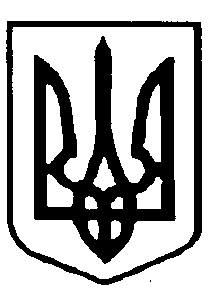 